BCH ĐOÀN TP. HỒ CHÍ MINH	ĐOÀN TNCS HỒ CHÍ MINH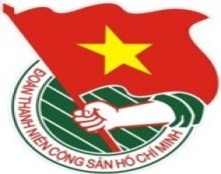 	_____		TUẦN LỄ	                       TP. Hồ Chí Minh, ngày 27 tháng 8 năm 2015	36/2015LỊCH LÀM VIỆC CỦA BAN THƯỜNG VỤ THÀNH ĐOÀN(Từ 31-8-2015 đến 06-9-2015)---------NHIỆT LIỆT CHÀO MỪNGKỶ NIỆM 70 NĂM CÁCH MẠNG THÁNG TÁM (19/8/1945 – 19/8/2015) VÀ QUỐC KHÁNH NƯỚC CỘNG HÒA XÃ HỘI CHỦ NGHĨA VIỆT NAM(02/9/1945 – 02/9/2015)Trọng tâm:Hội nghị sơ kết chương trình “Đoàn tham gia xây dựng nông thôn mới” giai đoạn 2013 - 2017Chương trình “Lễ cưới tập thể” năm 2015Lễ kỷ niệm 40 năm Ngày thành lập Báo Tuổi Trẻ (02/9/1975 – 02/9/2015), Nhà văn hóa Thanh niên (04/9/1975 – 04/9/2015)Lễ tuyên dương và trao giải thưởng “Cán bộ, công chức, viên chức trẻ, giỏi, thân thiện” lần V năm 2015* Lưu ý: Lịch làm việc thay thư mời trong nội bộ cơ quan Thành Đoàn.Các đơn vị có thể tải trên Trang Thông tin điện tử Thành Đoàn (www.thanhdoan.hochiminhcity.gov.vn) vào sáng thứ 7 hàng tuần.	TL. BAN THƯỜNG VỤ THÀNH ĐOÀN	CHÁNH VĂN PHÒNG	(Đã ký)	Hồ Thị Đan ThanhNGÀYGIỜNỘI DUNG - THÀNH PHẦNĐỊA ĐIỂMTHỨ HAI31-808g00Dự Lễ kỷ niệm 70 năm Cách mạng tháng Tám và Quốc khánh nước CHXHCN Việt Nam và đón nhận Huân chương Hồ Chí Minh lần 2 (TP: đ/c M.Cường, Hương, đoàn viên theo thông báo)HT TP08g30Dự Lễ kỷ niệm 70 năm Cách mạng tháng Tám và Quốc khánh nước CHXHCN Việt Nam của Ủy ban về người Việt Nam ở nước ngoài TP.HCM(TP: đ/c K.Vân)KS Kỳ Hòa09g00Giao ban Báo Tuổi trẻ (TP: đ/c Hương)Báo Tuổi trẻ10g00Họp giao ban Thường trực - Văn phòng (TP: Thường trực, VP)P.B213g30Dự Lễ biểu dương các tập thể, cá nhân thực hiện tốt việc học tập và làm theo tấm gương đạo đức Hồ Chí Minh năm 2014 – 2015 (TP: đ/c M.Cường, Hương)HTTP13g30Dự Đại hội đại biểu Hội Sinh viên Việt Nam trường Đại học Kinh tế TP. Hồ Chí Minh lần thứ X, nhiệm kỳ 2015 - 2018 (TP: đ/c Thắng, B.Liên, VP HSVTP)Cơ sở14g00Dự họp chuẩn bị chương trình nghệ thuật “Hướng về biên giới, biển đảo Tổ quốc” của Ủy ban Mặt trận Tổ quốc thành phố (TP: đ/c T.Phương)55 Mạc Đĩnh Chi, Quận 114g00Họp kiểm tra công tác tổ chức Chương trình “Lễ cưới tập thể”năm 2015 (TP: đ/c H.Sơn, T.Quang, D.N.Tuấn, Hoài Sơn)P.B214g00Họp nhóm nội dung Diễn đàn Thanh niên ASEAN 2015 (TP: đ/c K.Vân, K.Hưng, H.Phúc, M.Thảo, P.Lâm, K.Trọng, T.Vũ, T.Trang)P.A915g00Phỏng vấn tuyển chọn tình nguyện viên Diễn đàn Thanh niên ASEAN (TP: đ/c K.Vân, Ban Quốc tế)HTTHỨ BA01-908g00Dự Lễ kỷ niệm 70 năm Ngày truyền thống Lực lượng vũ trang TP. Hồ Chí Minh (04/9/1945 – 04/9/2015) (TP: đ/c M.Cường, M.Trinh)Bộ Tư lệnh TP08g00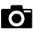 Hội nghị sơ kết Chương trình “Đoàn tham gia xây dựng nông thôn mới” giai đoạn 2013 - 2017 (TP: đ/c Thắng, H.Sơn, đại diện lãnh đạo các Ban - VP, các đơn vị sự nghiệp trực thuộc Thành Đoàn, BTK Hội Sinh viên thành phố, đại diện Thường trực các cơ sở Đoàn, đại diện Thường trực Hội sinh viên các trường)HTNGÀYGIỜNỘI DUNG - THÀNH PHẦNĐỊA ĐIỂMTHỨ BA10g00Họp Ban Thường vụ Thành Đoàn (TP: đ/c M.Cường, BTV Thành Đoàn, VP)P.B201-9(TIẾP THEO)11g30Họp kiểm tra công tác chuẩn bị tổ chức Hội nghị tập huấn, bồi dưỡng kiến thức về biển, đảo và phân giới cắm mốc biên giới Việt Nam của của Trung ương Đảng (TP: đ/c Thắng, Hương, K.Hưng, Thanh Sơn, T.Nguyên, Trang, BTG)P.A915g00Dự Lễ kỷ niệm 40 năm Ngày thành lập Báo Tuổi Trẻ (02/9/1975 – 02/9/2015) (TP: đ/c M.Cường, Thắng, Sơn, Xuân, BTV Thành Đoàn, đại diện Đảng ủy, Công đoàn cơ quan, Đoàn cơ quan Thành Đoàn)Nhà hát thành phốTHỨ TƯ02-9NGHỈ LỄQuốc Khánh nước Cộng hòa xã hội chủ nghĩa Việt Nam07g00,Lễ dâng hoa tại Công viên Tượng đài Chủ tịch Hồ Chí Minh của 100 cặp đôi tham gia “Lễ cưới tập thể”năm 2015 (TP: đ/c M.Cường, Thắng, H.Sơn, T.Quang, TT.HTTNCN)Công viên Tượng đàiChủ tịch Hồ Chí Minh11g00,Chương trình “Lễ cưới tập thể”năm 2015 (TP: đ/c Thắng, H.Sơn, T.Quang, TT.HTTNCN)Trung tâm Melisa CenterTHỨ NĂM03-907g30Hội nghị lấy ý kiến góp ý Bộ luật Hình sự (sửa đổi) (TP: đ/c Thắng, Hương, T.Hiền, các cơ sở Đoàn theo thông báo)P.C607g30
Tiền trạm Lớp tập huấn cán bộ Đoàn khu vực doanh nghiệp lần II năm 2015 (TP: đ/c T.Quang, P.Sơn, Thanh, Bão)TTSHDN TTN TP08g00Báo cáo bài lớp tìm hiểu về Đoàn cho Đoàn Tổng công ty Du lịch Sài Gòn - cả ngày (TP: đ/c K.Vân)KS Thiên Hồng10g00Họp Ban tổ chức Diễn đàn Thanh niên ASEAN (TP: đ/c M.Cường, K.Vân, BTC Diễn đàn)P.B214g00Làm việc với Trung ương Đoàn về nội dung phối hợp thực hiện Hội nghị tập huấn, bồi dưỡng kiến thức về biển, đảo và phân giới cắm mốc biên giới Việt Nam của Trung ương Đảng (TP: đ/c Thắng, Hương, K.Hưng, T.Nguyên)P.B214g00
Hội nghị giao ban công tác Đoàn và phong trào thanh niên khu vực trường học trực thuộc Quận - Huyện Đoàn Quý III năm 2015 (TP: đ/c M.Cường, BTV Thành Đoàn, lãnh đạo các Ban-VP-TT Thành Đoàn, Thường trực 24 Quận - Huyện Đoàn, Thường trực Đoàn trường ĐH-CĐ có trường THPT, tập thể Ban TNTH Quận - Huyện Đoàn, đại diện trợ lý thanh niên, Bí thư Đoàn trường THTP, TT GDTX)Quận Đoàn 5 18g30Chương trình văn nghệ kỷ niệm 70 năm Ngày truyền thống Lực lượng vũ trang Thành phố (04/9/1945 - 04/9/2015) (TP: đ/c H.Sơn, M.Trinh, Ban MT-ANQP-ĐBDC, cơ sở Đoàn theo phân công)HT NVHTNTHỨ SÁU04-908g00Họp Hội đồng xét duyệt đề tài nghiên cứu khoa học của Sở Khoa học và Công nghệ (TP: đ/c M.Cường)Sở KHCN08g00Làm việc với BBT Báo Khăn Quàng Đỏ chương trình phối hợp hoạt động năm học 2015 - 2016 (TP: đ/c Xuân, Ban Thiếu nhi, BBT Báo KQĐ)Báo KQĐ08g30Dự Lễ khai mạc triển lãm ảnh kỷ niệm 40 năm thành lập Nhà Văn hóa Thanh niên (TP: đ/c Thắng, Hương)NVHTN14g00Dự hội nghị tổng kết hoạt động Hè huyện Bình Chánh (TP: đ/c T.Quang, P.Sơn)Bình Chánh14g00Làm việc với BGĐ Nhà Thiếu nhi về chương trình phối hợp hoạt động năm học 2015 - 2016 (TP: đ/c Xuân, Ban Thiếu nhi, BGĐ NTN TP)Cơ sở18g00Dự Lễ kỷ niệm 40 năm thành lập Nhà văn hóa Thanh niên (TP: đ/c M.Cường, Thắng, Sơn, Xuân, Hương, BTV Thành Đoàn)NVHTN20g00Dự chương trình “Như là huyền thoại” của Hội Nữ trí thức thành phố (TP: đ/c Thắng)Nhà hát thành phốNGÀYGIỜNỘI DUNG - THÀNH PHẦNĐỊA ĐIỂMTHỨ BẢY05-907g30Dự Lễ khai giảng năm học mới 2015 - 2016 tại các cơ sở giáo dục (TP: đ/c Thắng, Xuân, cán bộ theo phân công)Cơ sở08g00Tọa đàm “Cán bộ, công chức, viên chức trẻ với phong trào 3 trách nhiệm”(TP: đ/c H.Sơn, T.Quang, BTC Liên hoan, theo thông báo)Trung tâm Lưu trữ Quốc gia 209g00Làm việc với Trung tâm Phát triển Khoa học và Công nghệ Trẻ, Trung tâm Hỗ trợ Học sinh, Sinh viên, Nhà văn hóa Sinh viên về công tác phối hợp với Hội Sinh viên thành phố năm học 2015 – 2016 (TP: đ/c Thắng, K.Hưng, V.Linh, BGĐ các đơn vị)P.B2CHỦ NHẬT06-907g00,Lễ dâng hoa, báo công với Chủ tịch Hồ Chí Minh trong Liên hoan cán bộ, công chức, viên chức trẻ, giỏi, thân thiện lần V năm 2015 (TP: đ/c Thắng, T.Quang, BTC Liên hoan, theo TM)Công viên tượng đài Chủ tịch Hồ Chí Minh07g00Ra quân tổng vệ sinh môi trường tại Công viên 30/4, Công viên 23/9 và Công viên Chi Lăng (TP: đ/c H.Sơn, B.Cường, TT CTXH, theo TM)Quận 108g00Lễ tuyên dương và trao giải thưởng “Cán bộ, công chức, viên chức trẻ, giỏi, thân thiện” lần V năm 2015 (TP: đ/c Thắng, H.Sơn, Xuân, T.Quang, BTC Liên hoan, theo TM)HT NVHTN08g30Chương trình cà phê sáng tạo chủ đề “Các bước lập đề cương nghiên cứu khoa học hiệu quả”(TP: đ/c Thành)NVHTN